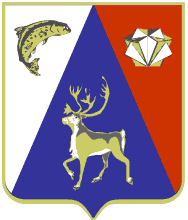 МУРМАНСКАЯ ОБЛАСТЬАДМИНИСТРАЦИЯ ЛОВОЗЕРСКОГО РАЙОНАП О С Т А Н О В Л Е Н И ЕОб утверждении Порядка подготовки и проведения отбора инвестиционных проектов в  целях признания их приоритетными инвестиционными проектами муниципального  образования Ловозерский районВ целях реализации инвестиционной политики в муниципальном образовании Ловозерский район п о с т а н о в л я ю:1. Утвердить Порядок подготовки и проведения отбора инвестиционных проектов в целях признания их приоритетными инвестиционными проектами муниципального образования Ловозерский район (прилагается).2. Разместить настоящее постановление на официальном сайте администрации Ловозерского района в сети Интернет. 3. Настоящее постановление вступает в силу со дня официального опубликования.4. Контроль за исполнением настоящего постановления оставляю за собой.Глава администрацииЛовозерского района 						                        Н.И. Курзенев«14» декабря .с. Ловозеро                     № 636-ПГ 